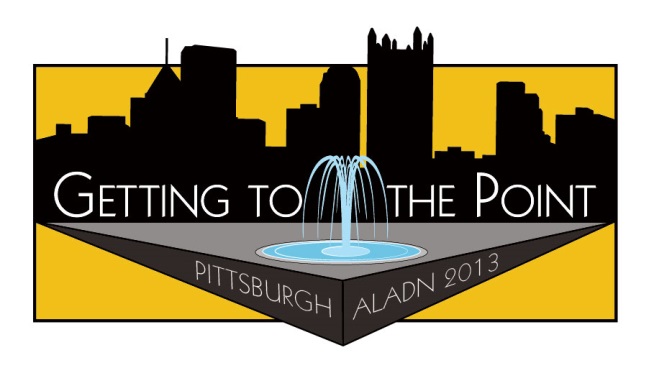 CONFERENCE EVALUATION FORMALADN conference planners appreciate your comments and suggestions about its 2011 Annual Conference. 
Your responses help shape future conferences. We thank you for your time in filling out this evaluation form.Please check the appropriate rating for each item. Comments:Comments: Comments: Main Conference Programs:	Monday, May 20, 2013

Breakfast Session:  8:00 -9:00 amComments: 
Keynote Address: 9:15 -10:30 amComments: Concurrent Sessions:	 10:35 -11:20 amComments: Lunch Session Donor Panel:     11:30 am- 12:30 pmComments: Concurrent Sessions:	 1:00 – 1:50 pmComments:
Concurrent Sessions: 	2:05 -3:00 pmComments: 
Plenary Session:  3:30- 4:30pmComments:





Main Conference Programs:	Tuesday, May 21, 2013

Keynote Speech:	8:45 -9:55 amComments: Concurrent Sessions:     10:00 – 10:50 amComments: Plenary Session:  11:00am- 12:oo noonComments: Main Conference Programs:	Wednesday, May 22, 2013

Concurrent Sessions: 	9:15 -10:15amComments: Plenary Session: 	10:45- 11:45 amComments: Other Conference Activities:Comments: Comments: 
1.	What was MOST VALUABLE to you about ALADN 2013?2.	What was LEAST VALUABLE about ALADN 2013?




3.	How could the conference improve or be made more relevant for ALADN 2014?

	

4.	Do you plan to attend the ALADN 2014 Conference? 
_____Yes	_____No	____ I Don’t Know
5.	How did you learn about the ALADN 2013 Conference? 
	____LIBDEV listserv	____ALADN Website	____Brochure	____Colleague	____LinkedIn
	____Other:  Please specify________________________________________________

Mentor Program:Comments/Suggestions for the mentor program?
DEMOGRAPHICSIn order to better understand who is attending ALADN conferences, please tell us a little about yourself. a.  Gender	___Female	___Maleb.  Age 		____20-28	____29-35	____36-44	____45-52 	____53-60 	____61 +c.  How Many ALADN conferences have you attended (including this year’s)? ___________d. Thinking about your fundraising experience in an academic library. Please indicate your level of experience:___Beginner		___Moderate		___Advanced	

e.  Including your experience raising money for academic libraries, how many years have you been employed as a professional fundraiser?
____less than 1 year	____1-2 years	____3-5 years	____6-10 years	 ____10-15 years   ____16+ yearsf.  Please indicate your position type:
_____Director of Development		_____Assistant Director of Development	_____Dean/Director
_____External Relations/Marketing	_____ Other: Please specify____________________________________g. Describe the size of your institution:  ____ small (less than 5,000 students)	____medium (5,000-15,000 students)
____large (15,000+ students)h. How large is your development team?  ____1     ____2    ____3    ____4+  (people)	  i. What percentage of your time is directly spent raising money for your library? _____________j. Is your position split with the college’s/university’s central advancement? 	____Yes   ___No  ____n/ak.  If you do not spend 100% of your time raising money for your library, what other responsibilities do you have?
_____fundraising for another unit(s) on campus	______marketing/communication related to library services_____Other (please specify): ________________________________________________________________________l.  Do you have a degree in library/information science or similar course of study? (MLS, MLIS, MA, etc.)
____Yes	____No	

m.   How many years were/have you been employed as a librarian? _____________________________________n. Do you have an advanced degree in another subject area? (M.Ed, PhD, M.B.A, etc.)
____Yes	____No		If Yes, What Degrees?____________________________________________________Please put completed evaluation in bin marked Evaluations 
at the ALADN information desk before you leave.Planning ALADN 2014
If you would like to be involved in planning the ALADN 2014 Conference in Kansas City, please provide the following information:Name:_______________________________________________________________________________________Institution:____________________________________________________________________________________Email: ________________________________________________________________________________________Phone: _______________________________________________________________________________________

I am interested in helping with the following: 

_______Conference Programming	_______Marketplace  _______Networking Activities  _______Mentor/Mentee
________Other (please specify):__________________________________________________________________If you have not handed in your evaluation, please complete and return no later than June 7, 2011 to: 

Julie M. SeavyDirector of Library AdvancementUniversity of Pittsburgh271 Hillman LibraryPittsburgh, PA  15260sjulie@pitt.eduConference and Program- OVERALLVery HighHighAverageLowPoorWere the programs well organized? Were the topics relevant to you?Were the speakers informative, prepared, and engaging?Was the conference worthwhile?Did you gain insight into academic library fundraising strategies?Did you feel the length of the conference sessions were good? How did you enjoy the Fallingwater tour?How did you enjoy the Pirates Game?How did you enjoy the banquet? Networking- OVERALLVery HighHighAverageLowPoorWere there enough networking opportunities/sessions? Opening Conference ReceptionBanquetNetworking HourRoundtable Discussions/BreakfastsDid you network with others whom you expect to hear from in the future?Logistics- OVERALLVery HighYesHighAverageLowPoorNoWere the session starting and ending times convenient?Registration and conference check-inWas the conference food good?Hotel and Conference CenterCost/Value of the conferenceWere the busses taken to the tour, deans’ dinner and the banquet adequate? Was communication prior to the conference adequate?Was Registration easy and convenient?Was the ALADN 2013 website easy to navigate and informative?Was the Registration/Information Table staffed adequately?Presenter: Vincent Vessalo, GALE CengageVery High
HighAverageLowPoorRelevance of TopicPresentation Skills: Vince VessaloObstacles and Opportunities in Securing Support for LibrariesPresenter: Jim Langley, Langley Innovations LLCVery HighHighAverageLowPoorRelevance of TopicPresentation SkillsSession 1: Art in the Library: Transforming the Library through Donor Involvement   
Presenters: Shirley Hallblade and Christina Levine, University of North FloridaAttended:
Yes/ No
Very High
HighAverageLowPoorSession 2:  Collecting Insight: What Development Officers can Learn from Curators 
Presenter: Rebecca Smith and Sherry Williams, University of KansasAttended:
Yes/ NoVery High
HighAverageLowPoorRelevance of Topic: Session 1 Art In the LibraryRelevance of Topic: Session 1 Art In the LibraryPresentation Skills: Shirley HallbladePresentation Skills: Shirley HallbladePresentation Skills: Christina LevinePresentation Skills: Christina LevineRelevance of Topic: Session 2 Collecting InsightRelevance of Topic: Session 2 Collecting InsightPresentation Skills: Rebecca SmithPresentation Skills: Rebecca SmithPresentation Skills: Sherry WilliamsPresentation Skills: Sherry WilliamsGetting to the Point Through Donor EyesPresenters: H Woodruff Turner, University of Pittsburgh; Deborah Edwards, College of William and Mary; Marshal Hunt, CONSOL Energy GroupVery HighHighAverageLowPoorRelevance of TopicPresentation Skills: H Woodruff TurnerPresentation Skills: Deborah EdwardsPresentation Skills: Marshal HuntSession 1: Surprise Success: Library Student Employee Scholarship Program 
Presenters: Dr. Mary Reichel and Andrea Gimlin, Appalachian State University Attended:
Yes/ No
Very High
HighAverageLowPoorSession 2:  Where do Prospects come from?     
Presenter: Kurt Cumiskey Attended:
Yes/ NoVery High
HighAverageLowPoorRelevance of Topic: Session 1 Surprise SuccessRelevance of Topic: Session 1 Surprise SuccessPresentation Skills: Dr. Mary ReichelPresentation Skills: Dr. Mary ReichelPresentation Skills: Andrea GimlinPresentation Skills: Andrea GimlinRelevance of Topic: Session 2 Where do Prospects come fromRelevance of Topic: Session 2 Where do Prospects come fromPresentation Skills: Kurt CumiskeyPresentation Skills: Kurt CumiskeySession 1:  Story Rooms: Using Founding Group Study Rooms to Promote Special Interests of Donors and to Provide Students with Enhanced Learning and DiscoveryPresenters: Charlene Baldwin and Essraa Newar, ChapmanAttended:
Yes/ No
Very High
HighAverageLowPoorSession 2: Building a Sound Foundation: Advancement Through Strategic CommunicationPresenter: Rebecca Smith, University of KansasAttended:
Yes/ NoVery High
HighAverageLowPoorRelevance of Topic: Session 1 Story RoomsRelevance of Topic: Session 1 Story RoomsPresentation Skills: Charlene BaldwinPresentation Skills: Charlene BaldwinPresentation Skills Essraa NewarPresentation Skills Essraa NewarRelevance of Topic: Session 2 Building a sound FoundationRelevance of Topic: Session 2 Building a sound FoundationPresentation Skills: Rebecca SmithPresentation Skills: Rebecca SmithThe Myth of Campus Wide Capital Campaign: How Does the Library Fit into a Capital Campaign while Competing with Other Colleges, Schools, and Academic Units
Presenter:  Samuel Huang, University of FloridaVery High
HighAverageLowPoorRelevance of TopicPresentation SkillsHand Conversations at WorkPresenter: Tim Edris, Emerging Leaders Institute Very HighHighAverageLowPoorRelevance of TopicPresentation SkillsSession 1:  Persuasive Writing: Getting them to Say Yes Before You AskPresenter: Jan Stork, Make-A-Wish Greater PennsylvaniaAttended:
Yes/ No
Very High
HighAverageLowPoorSession 2:  From “Rags to Riches”: Opening the Door to Major Gifts through In-Kind Donations 
Presenter: Ashley A. Buderus, University of DenverAttended:
Yes/ NoVery High
HighAverageLowPoorRelevance of Topic: Session 1 Persuasive WritingRelevance of Topic: Session 1 Persuasive WritingPresentation Skills: Jan StorkPresentation Skills: Jan StorkRelevance of Topic: Session 2 From “Rags to Riches”Relevance of Topic: Session 2 From “Rags to Riches”Presentation Skills: Ashley A. BuderusPresentation Skills: Ashley A. BuderusLeadership Panel: Marketing your Library to All Constituents
Presenters:  Fred Heath, University of Texas; Adrian Alexander, University of Tulsa; Charles Lowry, ARL and University of MarylandVery High
HighAverageLowPoorRelevance of TopicPresentation Skills: Fred HeathPresentation Skills: Adrian AlexanderPresentation Skills: Charles LowrySession 1:  Don’t Wait for Godot: Leading a Special Collections Donor Program without a Development Officer
Presenter: Aaron D. Purcell, Virginia TechAttended:
Yes/ NoVery High
HighAverageLowPoorSession 2:  Experienced Library Fundraisers Starting Anew: Which Best Practices Should We Continue, What Must We Relearn and RecreatePresenter : Michael P. Olsen, Loyola University New Orleans Attended:
Yes/ NoVery High
HighAverageLowPoorRelevance of Topic: Session 1 Don’t Wait for GodotRelevance of Topic: Session 1 Don’t Wait for GodotPresentation Skills: Aaron D. PurcellPresentation Skills: Aaron D. PurcellRelevance of Topic: Session 2 Experienced Library FundraisersRelevance of Topic: Session 2 Experienced Library FundraisersPresentation Skills: Michael P. OlsenPresentation Skills: Michael P. OlsenAsk the Experts!
Presenters: Joan Barnes, University of Nebraska-Lincoln; Ron Thiele, Syracuse University; Paula Jennings, New York University; Jennifer Wilkerson, Portland State; Gregory Perrin, University of TexasVery High
HighAverageLowPoorRelevance of TopicPresentation Skills: Joan BarnesPresentation Skills: Ron ThielePresentation Skills: Paula JenningsPresentation Skills: Jennifer WilkersonPresentation Skills: Gregory PerrinALADN MarketplaceVery High
HighAverageLowPoorLocationOrganizationRoundtables (indicate which session(s) you attended.Very High
HighAverageLowPoorLocationTopicsOrganizationMentor Program-OVERALLYes/NoVery HighHighAverageLowPoorI participated as a Mentee (please indicate yes or no)I participated as a Mentor (please indicate yes or no)Overall ExperiencePre-conference communicationConference Interactions with Mentor/MenteeWould you recommend this program to a colleague?